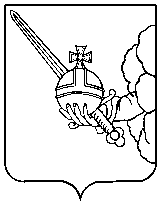 Р А С П О Р Я Ж Е Н И Еначальника Департамента городского хозяйстваАдминистрации города ВологдыОт  13 марта 2024 года				                     	№         51        	О признании непригодными для проживания жилых помещений,находящихся в собственности городского округа города Вологды, внесении изменения в перечень непригодных для проживания муниципальных жилых помещений, подлежащих расселениюРассмотрев заявку Отдела организации содержания и капитального ремонта жилищного фонда Департамента городского хозяйства Администрации города Вологды, заключение межведомственной комиссии по оценке жилых помещений (домов) от 21 февраля 2024 года № 1, руководствуясь статьей 15 Жилищного кодекса Российской Федерации, постановлением Правительства Российской Федерации от 28 января 2006 года № 47 «Об утверждении Положения о признании помещения жилым помещением, жилого помещения непригодным для проживания, многоквартирного дома аварийным и подлежащим сносу или реконструкции, садового дома жилым домом и жилого дома садовым домом»                 (с последующими изменениями), постановлением Главы города Вологды 
от 10 марта 2006 года № 836 «Об образовании межведомственной комиссии по оценке жилых помещений (домов)» (с последующими изменениями), административным регламентом по предоставлению муниципальной услуги по признанию помещения жилым помещением, жилого помещения непригодным для проживания и многоквартирного дома аварийным и подлежащим сносу или реконструкции на территории городского округа города Вологды, утвержденным постановлением Администрации города Вологды от 20 июня 2019 года № 719 
(с последующими изменениями), решением Вологодской городской Думы 
от 30 июня 2005 года № 294 «О разграничении полномочий органов местного самоуправления городского округа города Вологды в области жилищных отношений» (с последующими изменениями), на основании статей 27, 44 Устава городского округа города Вологды, постановления Администрации города Вологды от 16 марта 2010 года № 923 «О наделении правом подписания муниципальных правовых актов по отдельным вопросам, отнесенным к полномочиям Администрации города Вологды» (с последующими изменениями):Признать непригодными для проживания жилые помещения, находящиеся в собственности городского округа города Вологды, расположенные по адресу: г. Вологда, Ленинградский тупик, д. 6, кв. 1, кв. 3, кв. 4.Внести изменение в перечень непригодных для проживания муниципальных жилых помещений, подлежащих расселению, утвержденный постановлением Администрации города Вологды от 03 февраля 2011 года № 413 «Об утверждении перечня непригодных для проживания муниципальных жилых помещений, подлежащих расселению» (с последующими изменениями), дополнив строкой 222 следующего содержания:«             ».  3. Департаменту городского хозяйства Администрации города Вологды 
в 5-дневный срок со дня принятия настоящего распоряжения направить 
по 1 экземпляру настоящего распоряжения и заключения межведомственной комиссии по проведению оценки жилых помещений (домов) в  Государственную жилищную инспекцию Вологодской области.4. Настоящее распоряжение подлежит размещению на официальном сайте Администрации города Вологды в информационно-телекоммуникационной сети «Интернет».Начальник Департамента городского хозяйстваАдминистрации города Вологды                                                               Л.В. Степанов222.Ленинградский тупик, д. 6, кв. 1, кв. 3, кв. 4№ 1 от 21.02.2024